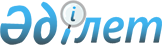 О переименовании некоторых улиц города Павлодара Павлодарской областиСовместное постановление акимата Павлодарской области от 20 марта 2020 года № 1 и решение маслихата Павлодарской области от 20 марта 2020 года № 441/38. Зарегистрировано Департаментом юстиции Павлодарской области 31 марта 2020 года № 6779
      В соответствии с подпунктом 4-1) статьи 11 Закона Республики Казахстан от 8 декабря 1993 года "Об административно-территориальном устройстве Республики Казахстан", подпунктом 4) пункта 1 статьи 6 Закона Республики Казахстан от 23 января 2001 года "О местном государственном управлении и самоуправлении в Республике Казахстан", учитывая мнение населения соответствующей территорий и на основании заключения Республиканской ономастической комиссии при Правительстве Республики Казахстан от 12 декабря 2019 года, акимат Павлодарской области ПОСТАНОВЛЯЕТ и Павлодарский областной маслихат РЕШИЛ:
      1. Переименовать следующие улицы города Павлодара:
      улицу "Димитрова" – на улицу "Жүсіпбек Аймауытұлы";
      улицу "1 Мая" – на улицу "Мәшһүр Жүсіп";
      улицу "Карла Маркса" – на улицу "Әлихан Бөкейханұлы";
      улицу "Кирова" – на улицу "Ермұхан Бекмаханұлы";
      улицу "Короленко" – на улицу "Бұқар жырау";
      улицу "Ж. Аймаутова" – на улицу "Ақжол";
      улицу "Володарского" – на улицу "Желтоқсан";
      улицу "Крупская" – на улицу "Едіге би";
      улицу "Большая объездная" – на улицу "Жібек жолы";
      улицу "М. Ж. Копеева" – на улицу "Ақбеттау";
      улицу "Чкалова" – на улицу "Сағадат Нұрмағамбетов";
      улицу "Пахомова" – на улицу "Қабдеш Нұркин";
      улицу "Бестужева" – на улицу "Шәкәрім Құдайбердіұлы".
      2. Контроль за исполнением настоящих совместных постановления и решения возложить на постоянную комиссию областного маслихата по вопросам обеспечения прав и законных интересов граждан.
      3. Настоящие совместные постановление и решение вводятся в действие по истечении десяти календарных дней после дня его первого официального опубликования.
					© 2012. РГП на ПХВ «Институт законодательства и правовой информации Республики Казахстан» Министерства юстиции Республики Казахстан
				
      Аким Павлодарской области

А. Скаков

      Председатель сессии,

      секретарь Павлодарского

      областного маслихата

Б. Бексеитова
